WHO SHOULD USE THIS TABLE?⊖ Do not use this table if your payee has claimed the flood levy exemption. Use Quarterly tax table - flood levy exemption (NAT 3479E).Use this table if you make any of the following payments on a quarterly basis:■ salary, wages, allowances and leave loading to employees■ paid parental leave to an eligible worker■ director’s fees■ salary and allowances to office holders (including Members of Parliament, statutory office holders, defence force members and police officers)■ payments to labour hire workers■ payments to religious practitioners■ Commonwealth education or training payments■ compensation, sickness or accident payments that are calculated at a periodical rate and made because a person is unable to work (unless the payment is made under an insurance policy to the policy owner).Also use this table for payments to foreign residents. See page 3 for more information.⦶ Some payees (shearers, fruit and vegetable harvesters, performing artists and those engaged on a daily or casual basis) may be subject to different withholding arrangements. There are also special arrangements for withholding from payments made under voluntary agreements.⧁ For more information on other tax tables visit www.ato.gov.au/taxtablesFLOOD LEVYThe government introduced a temporary flood and cyclone reconstruction levy (flood levy) applying to income for the 2011-12 financial year only.Individual payees, both residents and foreign residents who have a taxable income over $50,000 in the 2011-12 year will have to pay the flood levy.Some payees will be exempt from the flood levy if they have been affected by a natural disaster.⦶ If your payee wants to claim an exemption from paying the flood levy, they will need to complete a Flood levy exemption declaration (NAT 73797).⧁ For more information about the flood levy visit www.ato.gov.au/floodlevyThe table below outlines the flood levy rates for the 2011-12 year.⦶ The flood levy rates have been incorporated into the amounts you withhold using this table.USING FORMULASWithholding amounts shown in this table can be expressed in a mathematical form.If you have developed your own payroll software package, you will need to use the PAYG withholding - Statement of formulas for calculating amounts to be withheld (NAT 1004). A copy of this tax table is available from www.ato.gov.au/taxtablesTAX FILE NUMBER (TFN) DECLARATIONSThe answers payees provide on a Tax file number declaration (NAT 3092) primarily determine the amount to be withheld from payments. A Tax file number declaration applies to payments made after the declaration is provided to you. A later declaration provided by a payee overrides an earlier declaration.If a payee does not give you a valid Tax file number declaration within 14 days of starting a payer/payee relationship, you must fill in a Tax file number declaration with all available details of the payee and send it to the Australian Taxation Office (ATO).If you have Employment declarations that were valid at 30 June 2000, they will continue to be valid under PAYG.NO TFN PROVIDEDYou must withhold 46.5% from a payment made to a resident payee and 45% from a foreign resident payee (ignoring any cents) who has not:■ quoted their TFN■ claimed an exemption from quoting, or■ advised that they have applied for a TFN or have made an enquiry with the ATO.If a payee states at question 1 of the Tax file number declaration that they have lodged a Tax file number application or enquiry with the ATO, the payee has 28 days to give you their TFN.If the payee has not given you their TFN within 28 days, you must withhold 46.5% from a payment made to a resident payee and 45% from a foreign resident payee from all payments made (ignoring any cents) unless the ATO tells you not to.⦶ Do not allow for any tax offsets or Medicare levy adjustment. Do not add amounts for flood levy, Higher Education Loan Program (HELP) or Student Financial Supplement Scheme (SFSS).WITHHOLDING DECLARATIONSA payee may use a Withholding declaration (NAT 3093) to advise their entitlement to a tax offset, which they choose to claim through reduced withholding. See page 3 for more information.Payees can also use withholding declarations to advise you of changes to their situation since providing a valid Tax file number declaration, which may affect the amount to be withheld from their payments.Changes which may affect the amount to be withheld include:■ becoming or ceasing to be an Australian resident for tax purposes■ claiming or discontinuing a claim for the tax‑free threshold■ advising a HELP or SFSS debt, or changes to them■ entitlement to a senior Australians tax offset, and■ upward variation to increase the rate or amount to be withheld.Payees can claim the flood levy exemption by completing the Flood levy exemption declaration (NAT 73797).A Withholding declaration takes effect from the first payment you make after the payee has provided the declaration. A later declaration provided by a payee overrides an earlier declaration.⦶ A valid Tax file number declaration (or Employment declaration) must be in place before a payee can authorise you to vary their withholding by providing a Withholding declaration.MEDICARE LEVY ADJUSTMENTTo claim the Medicare levy adjustment available to some low income earners with dependants, a payee must lodge a Medicare levy variation declaration (NAT 0929) along with their Tax file number declaration.Some payees may be liable for an increased rate of Medicare levy or the Medicare levy surcharge on reportable fringe benefits. These payees can lodge a Medicare levy variation declaration, requiring you to increase the amount to be withheld from payments you make to them.⧁ For instructions on how to work out the Medicare levy adjustment, use the PAYG withholding - Medicare levy adjustment weekly tax table (NAT 1010).ALLOWANCESGenerally, allowances are added to normal earnings and the amount to be withheld is calculated on the total amount of earnings and allowances.⧁ Refer to Withholding from allowances (NAT 5448).FOREIGN RESIDENTSForeign resident tax rates apply where a payee has answered ‘NO’ to the question ‘Are you an Australian resident for tax purposes?’ on their Tax file number declaration.There are two ways to withhold from the earnings of a foreign resident:■ if the payee has not given you a valid TFN, you need to withhold 45% for each $1 of earnings (ignoring any cents), or■ if the payee has given you a valid TFN, withhold the amount calculated from ‘Foreign resident tax rates’ below, rounding any cents to the nearest dollar.Foreign resident tax rates (incorporating food levy)Foreign resident payees generally cannot claim tax offsets. They may be entitled to claim a zone or overseas forces offset in limited circumstances. If a foreign resident payee has claimed any tax offsets on the Tax file number declaration, do not make any adjustments to the amount to be withheld.HELP AND SFSS DEBTSIndividuals with an accumulated HELP or SFSS debt may be required to have additional amounts withheld from payments you make to them. A payee with a HELP or SFSS debt will notify you of this on their Tax file number declaration or Withholding declaration.⧁ Use the HELP tax tables to calculate additional withholding amounts for HELP debts.Use the SFSS tax tables to calculate the additional withholding amounts for SFSS debts.⦶ Do not add amounts for HELP or SFSS when no TFN has been provided.HOLIDAY PAY, LONG SERVICE LEAVE AND EMPLOYMENT TERMINATION PAYMENTSPayees who continue working for youFor withholding purposes you must include holiday pay (including any leave loading) and long service leave payments as part of normal earnings, except when they are paid on termination of employment. Payment for leave loading is subject to withholding if it exceeds the current threshold of $320. Only that part of the payment that exceeds this threshold should be subject to withholding, unless your payee asks you to withhold from the full amount.⧁ Refer to PAYG withholding - calculation sheet - holiday and long service leave payments for continuing employment (NAT 7138).Payees who cease working for youLump sum payments made when a payee ceases working for you are not covered by this table.If a payee has unused annual leave, leave loading or long service leave, see PAYG withholding - Tax table for unused leave payments on termination of employment (NAT 3351).Any other payments made may be employment termination payments and you should refer to PAYG withholding - Tax table for employment termination payments (NAT 70980).⦶ Do not withhold any amount for HELP or SFSS debts from lump sum termination payments.WITHHOLDING AMOUNTS FOR LOW INCOME PAYEESWithholding amounts have been adjusted to allow payees who are eligible for the low income tax offset (LITO) to receive 70% of their entitlement through decreased withholding. If the payee is eligible, they will receive the balance of their entitlement when they lodge their tax return.The maximum amount of LITO is $1,500.FAMILY TAX BENEFITFamily tax benefit can no longer be claimed through the tax system. Claims should be made through the Family Assistance Office.TAX OFFSETSPayees who choose to claim their entitlement to a tax offset through reduced withholding, must provide you with a Withholding declaration. Tax offsets include:■ dependent spouse■ zone■ parent, spouse’s parent or invalid relative■ housekeeper, and■ child‑housekeeper.Use the ‘Ready reckoner for tax offsets’ on page 4 to convert the payee’s annual tax offset entitlement into a quarterly value. Deduct this amount from the amount shown in column 2 or 3 of the table beginning on page 5.⦶ Do not allow for any tax offsets if using column 4 or foreign resident rates, or when no TFN has been provided.EXAMPLEHOW TO WORK OUT WITHHOLDING AMOUNTS1 Add any allowances and irregular payments that are to be included in this quarter’s pay to the normal quarterly earnings, ignoring any cents.2 Find the payee’s quarterly earnings in column 1. If the exact amount is not shown, use the nearest lower figure.3 Use the appropriate column to find the correct amount to be withheld. If the payee is:-	claiming the tax‑free threshold and is entitled to a leave loading, use column 2-	claiming the tax‑free threshold and is not entitled to a leave loading, use column 3, or-	not claiming the tax‑free threshold, whether or not entitled to a leave loading, use column 4.4 If the payee has an end‑of‑year entitlement to a tax offset, use the ‘Ready reckoner for tax offsets’ shown below to convert the payee’s estimate of their full‑year entitlement into a quarterly offset value. Then subtract this value from the withholding amount found in step 3.5 If the payee is entitled to make an adjustment for the Medicare levy, determine weekly earnings by converting quarterly earnings into weekly earnings (divide quarterly earnings by 13, ignoring cents in the result).Find the payee’s equivalent weekly earnings in the PAYG withholding - Medicare levy adjustment weekly tax table (NAT 1010) and ascertain the corresponding amount of Medicare levy adjustment.To convert the amount to quarterly, multiply the weekly Medicare levy adjustment by 13 and subtract this amount from the amount found in step 4.6 If the payee has advised you of a HELP or SFSS debt, determine weekly earnings by converting quarterly earnings into weekly earnings (divide quarterly earnings by 13, ignoring cents in the result).Find the payee’s equivalent weekly earnings in the PAYG withholding - HELP weekly tax table (NAT 2173) or PAYG withholding - SFSS weekly tax table (NAT 3306) and ascertain the corresponding weekly component.To convert the amount to quarterly, multiply the weekly HELP component or weekly SFSS component by 13 and add to the amount calculated in step 5.⦶ If you use column 4 or foreign resident tax rates, or no TFN has been provided, do not allow for any tax offsets or Medicare levy adjustment.EXAMPLEResident income tax rates from 1 July 2011 (not including Medicare and food levies)PAYG WITHHOLDING PUBLICATIONSAll PAYG withholding tax tables and other PAYG publications can be accessed quickly and easily from www.ato.gov.auCopies of weekly and fortnightly tax tables are available from most newsagents. Newsagents also hold copies of the Tax file number declaration (NAT 3092), Withholding declaration (NAT 3093) and the Flood levy exemption declaration (NAT 73797).READY RECKONER FOR TAX OFFSETSIf the exact tax offset amount claimed is not shown in the ready reckoner, add the values for an appropriate combination.Example: Tax offset of $422 claimed. Add values for tax offsets of $400, $20, and $2 = $100.00 + $5.00 + $1.00 = $106.00.Therefore, reduce the amount to be withheld by $106.00.QUARTERLY TAX TABLEQUARTERLY TAX TABLEQUARTERLY TAX TABLEQUARTERLY TAX TABLEQUARTERLY TAX TABLEQUARTERLY TAX TABLEQUARTERLY TAX TABLEQUARTERLY TAX TABLE⦶ Where the tax‑free threshold is claimed with leave loading and the payee earns:■ more than $32,500 but less than $44,915, withhold $9,685 plus 39.50 cents for each $1 of earnings in excess of $32,500■ more than $44,914, withhold $14,586 plus 47.50 cents for each $1 of earnings in excess of $44,914.Where the tax‑free threshold is claimed with no leave loading and the payee earns:■ more than $32,500 but less than $44,993, withhold $9,646 plus 39.50 cents for each $1 of earnings in excess of $32,500■ more than $44,992, withhold $14,586 plus 47.50 cents for each $1 of earnings in excess of $44,992.Where the tax‑free threshold is not claimed and the payee earns:■ more than $32,500 but less than $40,872, withhold $11,141 plus 39.50 cents for each $1 of earnings in excess of $32,500■ more than $40,871, withhold $14,183 plus 47.50 cents for each $1 of earnings in excess of $40,871.For all withholding amounts calculated, round the result to the nearest dollar.Schedule 20 Pay as you go (PAYG) withholdingNAT 3479Quarterly tax tableIncorporating Medicare levy and temporary food and cyclone reconstruction levy (food levy)⦶⦶⦶⧁FOR PAYMENTS MADE ON OR AFTER 1 JULY 2011 TO 30 JUNE 2012.If you have payees that claimed the food levy exemption use Quarterly tax table – food levy exemption (NAT 3479E).This document is a withholding schedule made by the Commissioner of Taxation in accordance with sections 15‑25 and 15‑30 of Schedule 1 to the Taxation Administration Act 1953. It applies to withholding payments covered by Subdivisions 12‑B (except sections 12‑50 and 12‑55) and 12‑D of Schedule 1.For more information:■ visit www.ato.gov.au■ use the PAYG tax withheld calculator on our website to calculate tax to withhold from payments made to payees.NAT 3479-05.2011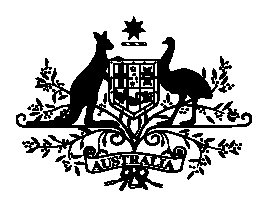 Australian GovernmentAustralian Taxation OfficeTaxable incomeFlood levy on this income$0 to $50,000Nil$50,001 to $100,000Half a cent for each $1 over $50,000Over $100,000$250 plus 1c for each $1 over $100,000© AUSTRALIAN TAXATION OFFICE FOR THE COMMONWEALTH OF AUSTRALIA, 2011You are free to copy, adapt, modify, transmit and distribute this material as you wish (but not in any way that suggests the ATO or the Commonwealth endorses you or any of your services or products).PUBLISHED BYAustralian Taxation OfficeCanberraMay 2011OUR COMMITMENT TO YOUWe are committed to providing you with accurate, consistent and clear information to help you understand your rights and entitlements and meet your obligations. If you feel that this publication does not fully cover your circumstances, or you are unsure how it applies to you, you can seek further assistance from us.We regularly revise our publications to take account of any changes to the law, so make sure that you have the latest information. If you are unsure, you can check for more recent information on our website at www.ato.gov.au or contact us.This publication was current at May 2011.JS 18788Quarterly earnings$Quarterly rate0 to 9,25029 cents for each dollar of earnings9,251 to 12,500$2,683 plus 30 cents for each $1 of earnings over $9,25012,501 to 20,000$3,658 plus 30.5 cents for each $1 of earnings over $12,50020,001 to 25,000$5,945 plus 37.5 cents for each $1 of earnings over $20,00025,001 to 45,000$7,820 plus 38 cents for each $1 of earnings over $25,00045,001 & over$15,420 plus 46 cents for each $1 of earnings over $45,000A payee has quarterly earnings of $9,794.45 and, if using column 2, the amount to be withheld is $1,313.The payee claims a tax offset entitlement of $1,000 on their Withholding declaration.Use the ‘Ready reckoner for tax offsets’ on page 4 to find the quarterly value of $250.The total amount to be withheld is worked out as follows:A payee has quarterly earnings of $9,794.45.To work out the correct amount to withhold, ignore cents and use column 1. As the exact amount ($9,794) is not shown, use the nearest lower figure, $9,789.If the payee is:■ claiming the tax‑free threshold and is entitled to a leave loading, use column 2 to find the correct amount to withhold = $1,313.■ claiming the tax‑free threshold and is not entitled to a leave loading, use column 3 to find the correct amount to withhold = $1,287.■ not claiming tax‑free threshold, whether or not entitled to a leave loading, use column 4 to find the correct amount to withhold = $2,574.Taxable income range$Tax rate %0 to 6,00006,001 to 37,0001537,001 to 80,0003080,001 to 180,00037Greater than 180,00045Amount claimedQuarterly valueAmount claimedQuarterly valueAmount claimedQuarterly valueAmount claimedQuarterly valueAmount claimedQuarterly value$$$$$$$$$$1—205.0020050.001000250.001800450.0021.00308.0030075.001100275.001900475.0031.004010.0033885.001173293.002000500.0041.005013.00400100.001200300.002335584.0051.005714.00500125.001300325.002500625.0062.006015.00600150.001400350.003000750.0072.007018.00700175.001500375.0082.008020.00800200.001600400.0092.009023.00864216.001700425.00103.0010025.00900225.001726432.00Amount to be withheldAmount to be withheldAmount to be withheldAmount to be withheldAmount to be withheldAmount to be withheldAmount to be withheldAmount to be withheldAmount to be withheldAmount to be withheldAmount to be withheldAmount to be withheldQuarterly earningsWith tax‑free threshold with leave loadingWith tax‑free threshold no leave loadingNo tax‑free thresholdQuarterly earningsWith tax‑free threshold with leave loadingWith tax‑free threshold no leave loadingNo tax‑free thresholdQuarterly earningsWith tax‑free threshold with leave loadingWith tax‑free threshold no leave loadingNo tax‑free thresholdQuarterly earningsWith tax‑free threshold with leave loadingWith tax‑free threshold no leave loadingNo tax‑free threshold1234123412341234$$$$$$$$$$$$$$$$13———1053——169.002093——351.003133——520.0026———1066——182.002106——351.003146——520.0039———1079——182.002119——351.003159——520.0052——13.001092——182.002132——351.003172——520.0065——13.001105——182.002145——351.003185——520.0078——13.001118——182.002158——351.003198——533.0091——13.001131——182.002171——364.00321113.00—533.00104——13.001144——195.002184——364.00322413.00—533.00117——13.001157——195.002197——364.00323713.0013.00533.00130——26.001170——195.002210——364.00325013.0013.00533.00143——26.001183——195.002223——364.00326313.0013.00533.00156——26.001196——195.002236——364.00327613.0013.00546.00169——26.001209——195.002249——377.00328926.0013.00546.00182——26.001222——208.002262——377.00330226.0013.00546.00195——26.001235——208.002275——377.00331526.0013.00546.00208——39.001248——208.002288——377.00332826.0026.00546.00221——39.001261——208.002301——377.00334126.0026.00546.00234——39.001274——208.002314——377.00335426.0026.00559.00247——39.001287——208.002327——390.00336726.0026.00559.00260——39.001300——208.002340——390.00338039.0026.00559.00273——39.001313——221.002353——390.00339339.0026.00559.00286——52.001326——221.002366——390.00340639.0039.00572.00299——52.001339——221.002379——390.00341939.0039.00572.00312——52.001352——221.002392——390.00343239.0039.00572.00325——52.001365——221.002405——403.00344539.0039.00572.00338——52.001378——221.002418——403.00345839.0039.00585.00351——52.001391——234.002431——403.00347152.0039.00585.00364——65.001404——234.002444——403.00348452.0039.00585.00377——65.001417——234.002457——403.00349752.0052.00585.00390——65.001430——234.002470——403.00351052.0052.00585.00403——65.001443——234.002483——416.00352352.0052.00598.00416——65.001456——234.002496——416.00353652.0052.00598.00429——65.001469——247.002509——416.00354965.0052.00598.00442——78.001482——247.002522——416.00356265.0052.00598.00455——78.001495——247.002535——416.00357565.0052.00611.00468——78.001508——247.002548——416.00358865.0065.00611.00481——78.001521——247.002561——429.00360165.0065.00611.00494——78.001534——247.002574——429.00361465.0065.00611.00507——78.001547——260.002587——429.00362765.0065.00611.00520——91.001560——260.002600——429.00364078.0065.00624.00533——91.001573——260.002613——429.00365378.0065.00624.00546——91.001586——260.002626——429.00366678.0078.00624.00559——91.001599——260.002639——429.00367978.0078.00624.00572——91.001612——260.002652——442.00369278.0078.00637.00585——91.001625——273.002665——442.00370578.0078.00637.00598——104.001638——273.002678——442.00371878.0078.00637.00611——104.001651——273.002691——442.00373191.0078.00637.00624——104.001664——273.002704——442.00374491.0078.00650.00637——104.001677——273.002717——442.00375791.0091.00650.00650——104.001690——273.002730——455.00377091.0091.00650.00663——104.001703——286.002743——455.00378391.0091.00650.00676——117.001716——286.002756——455.00379691.0091.00650.00689——117.001729——286.002769——455.003809104.0091.00663.00702——117.001742——286.002782——455.003822104.0091.00663.00715——117.001755——286.002795——455.003835104.0091.00663.00728——117.001768——286.002808——468.003848104.00104.00663.00741——117.001781——299.002821——468.003861104.00104.00676.00754——130.001794——299.002834——468.003874104.00104.00676.00767——130.001807——299.002847——468.003887104.00104.00676.00780——130.001820——299.002860——468.003900117.00104.00676.00793——130.001833——299.002873——468.003913117.00104.00689.00806——130.001846——299.002886——481.003926117.00117.00689.00819——130.001859——312.002899——481.003939117.00117.00689.00832——143.001872——312.002912——481.003952117.00117.00689.00845——143.001885——312.002925——481.003965117.00117.00689.00858——143.001898——312.002938——481.003978130.00117.00702.00871——143.001911——312.002951——481.003991130.00117.00702.00884——143.001924——312.002964——494.004004130.00117.00702.00897——143.001937——325.002977——494.004017130.00130.00702.00910——156.001950——325.002990——494.004030130.00130.00715.00923——156.001963——325.003003——494.004043130.00130.00715.00936——156.001976——325.003016——494.004056130.00130.00715.00949——156.001989——325.003029——494.004069143.00130.00715.00962——156.002002——325.003042——507.004082143.00130.00715.00975——156.002015——338.003055——507.004095143.00130.00728.00988——169.002028——338.003068——507.004108143.00143.00728.001001——169.002041——338.003081——507.004121143.00143.00728.001014——169.002054——338.003094——507.004134143.00143.00728.001027——169.002067——338.003107——507.004147143.00143.00741.001040——169.002080——338.003120——520.004160156.00143.00741.00Amount to be withheldAmount to be withheldAmount to be withheldAmount to be withheldAmount to be withheldAmount to be withheldAmount to be withheldAmount to be withheldAmount to be withheldAmount to be withheldAmount to be withheldAmount to be withheldQuarterly earningsWith tax‑free threshold with leave loadingWith tax‑free threshold no leave loadingNo tax‑free thresholdQuarterly earningsWith tax‑free threshold with leave loadingWith tax‑free threshold no leave loadingNo tax‑free thresholdQuarterly earningsWith tax‑free threshold with leave loadingWith tax‑free threshold no leave loadingNo tax‑free thresholdQuarterly earningsWith tax‑free threshold with leave loadingWith tax‑free threshold no leave loadingNo tax‑free threshold1234123412341234$$$$$$$$$$$$$$$$4173156.00143.00741.005213364.00351.00988.006253559.00559.001352.007293741.00728.001703.004186156.00156.00741.005226364.00364.001001.006266559.00559.001352.007306741.00728.001703.004199156.00156.00754.005239377.00364.001001.006279572.00559.001352.007319741.00728.001716.004212156.00156.00754.005252377.00364.001001.006292572.00559.001365.007332741.00728.001716.004225156.00156.00754.005265377.00364.001014.006305572.00559.001365.007345741.00728.001716.004238169.00156.00754.005278377.00377.001014.006318572.00559.001365.007358741.00741.001729.004251169.00156.00754.005291390.00377.001014.006331572.00572.001378.007371754.00741.001729.004264169.00156.00767.005304390.00377.001027.006344572.00572.001378.007384754.00741.001742.004277169.00169.00767.005317390.00377.001027.006357585.00572.001378.007397754.00741.001742.004290169.00169.00767.005330390.00390.001027.006370585.00572.001391.007410754.00741.001742.004303169.00169.00767.005343403.00390.001040.006383585.00572.001391.007423754.00741.001755.004316169.00169.00780.005356403.00390.001040.006396585.00572.001391.007436754.00754.001755.004329182.00169.00780.005369403.00390.001040.006409585.00585.001404.007449767.00754.001755.004342182.00169.00780.005382416.00403.001053.006422585.00585.001404.007462767.00754.001768.004355182.00169.00780.005395416.00403.001053.006435598.00585.001404.007475767.00754.001768.004368182.00182.00793.005408416.00403.001053.006448598.00585.001417.007488767.00754.001768.004381182.00182.00793.005421416.00403.001066.006461598.00585.001417.007501767.00754.001781.004394182.00182.00793.005434429.00416.001066.006474598.00585.001430.007514780.00767.001781.004407195.00182.00793.005447429.00416.001066.006487598.00598.001430.007527780.00767.001781.004420195.00182.00793.005460429.00416.001079.006500598.00598.001430.007540780.00767.001794.004433195.00182.00806.005473429.00416.001079.006513611.00598.001443.007553780.00767.001794.004446195.00195.00806.005486429.00429.001079.006526611.00598.001443.007566780.00767.001794.004459195.00195.00806.005499442.00429.001092.006539611.00598.001443.007579793.00780.001807.004472195.00195.00806.005512442.00429.001092.006552611.00598.001456.007592793.00780.001807.004485195.00195.00819.005525442.00429.001092.006565611.00611.001456.007605793.00780.001807.004498208.00195.00819.005538442.00442.001105.006578611.00611.001456.007618793.00780.001820.004511208.00195.00819.005551442.00442.001105.006591624.00611.001469.007631793.00780.001820.004524208.00195.00819.005564442.00442.001118.006604624.00611.001469.007644806.00793.001820.004537208.00208.00819.005577455.00442.001118.006617624.00611.001469.007657806.00793.001833.004550208.00208.00832.005590455.00442.001118.006630624.00611.001482.007670806.00793.001833.004563208.00208.00832.005603455.00442.001131.006643624.00624.001482.007683806.00793.001833.004576208.00208.00832.005616455.00455.001131.006656624.00624.001482.007696806.00793.001846.004589221.00208.00832.005629455.00455.001131.006669637.00624.001495.007709819.00806.001846.004602221.00208.00845.005642455.00455.001144.006682637.00624.001495.007722819.00806.001846.004615221.00208.00845.005655468.00455.001144.006695637.00624.001495.007735819.00806.001859.004628221.00221.00845.005668468.00455.001144.006708637.00624.001508.007748819.00806.001859.004641221.00221.00845.005681468.00455.001157.006721637.00637.001508.007761819.00806.001859.004654221.00221.00858.005694468.00468.001157.006734637.00637.001508.007774832.00819.001872.004667234.00221.00858.005707468.00468.001157.006747650.00637.001521.007787832.00819.001872.004680234.00221.00858.005720468.00468.001170.006760650.00637.001521.007800832.00819.001885.004693234.00221.00858.005733481.00468.001170.006773650.00637.001521.007813832.00819.001885.004706234.00234.00858.005746481.00468.001170.006786650.00637.001534.007826832.00819.001885.004719247.00234.00871.005759481.00468.001183.006799650.00650.001534.007839845.00819.001898.004732247.00234.00871.005772481.00468.001183.006812650.00650.001534.007852845.00832.001898.004745247.00234.00871.005785481.00481.001183.006825663.00650.001547.007865845.00832.001898.004758247.00247.00871.005798481.00481.001196.006838663.00650.001547.007878845.00832.001911.004771260.00247.00884.005811494.00481.001196.006851663.00650.001547.007891845.00832.001911.004784260.00247.00884.005824494.00481.001196.006864663.00650.001560.007904845.00832.001911.004797260.00247.00884.005837494.00481.001209.006877663.00663.001560.007917858.00845.001924.004810260.00260.00884.005850494.00481.001209.006890663.00663.001560.007930858.00845.001924.004823273.00260.00897.005863494.00494.001209.006903676.00663.001573.007943858.00845.001924.004836273.00260.00897.005876494.00494.001222.006916676.00663.001573.007956858.00845.001937.004849273.00260.00897.005889507.00494.001222.006929676.00663.001586.007969858.00845.001937.004862273.00273.00897.005902507.00494.001222.006942676.00663.001586.007982871.00858.001937.004875286.00273.00897.005915507.00494.001235.006955676.00676.001586.007995871.00858.001950.004888286.00273.00910.005928507.00494.001235.006968676.00676.001599.008008871.00858.001950.004901286.00273.00910.005941507.00507.001235.006981689.00676.001599.008021871.00858.001950.004914286.00286.00910.005954507.00507.001248.006994689.00676.001599.008034871.00858.001963.004927299.00286.00910.005967520.00507.001248.007007689.00676.001612.008047884.00871.001963.004940299.00286.00923.005980520.00507.001248.007020689.00676.001612.008060884.00871.001963.004953299.00286.00923.005993520.00507.001261.007033689.00689.001612.008073884.00871.001976.004966299.00299.00923.006006520.00507.001261.007046689.00689.001625.008086884.00871.001976.004979312.00299.00923.006019520.00520.001274.007059702.00689.001625.008099884.00871.001976.004992312.00299.00923.006032520.00520.001274.007072702.00689.001625.008112897.00884.001989.005005312.00299.00936.006045533.00520.001274.007085702.00689.001638.008125897.00884.001989.005018312.00312.00936.006058533.00520.001287.007098702.00689.001638.008138897.00884.001989.005031325.00312.00936.006071533.00520.001287.007111702.00689.001638.008151897.00884.002002.005044325.00312.00936.006084533.00520.001287.007124702.00702.001651.008164897.00884.002002.005057325.00312.00949.006097533.00533.001300.007137715.00702.001651.008177910.00897.002002.005070325.00325.00949.006110533.00533.001300.007150715.00702.001651.008190910.00897.002015.005083338.00325.00949.006123546.00533.001300.007163715.00702.001664.008203910.00897.002015.005096338.00325.00949.006136546.00533.001313.007176715.00702.001664.008216910.00897.002015.005109338.00325.00962.006149546.00533.001313.007189715.00702.001664.008229910.00897.002028.005122338.00338.00962.006162546.00533.001313.007202715.00715.001677.008242923.00897.002028.005135351.00338.00962.006175546.00546.001326.007215728.00715.001677.008255923.00910.002041.005148351.00338.00975.006188546.00546.001326.007228728.00715.001677.008268923.00910.002041.005161351.00338.00975.006201559.00546.001326.007241728.00715.001690.008281923.00910.002041.005174351.00351.00975.006214559.00546.001339.007254728.00715.001690.008294923.00910.002054.005187364.00351.00988.006227559.00546.001339.007267728.00715.001690.008307936.00910.002054.005200364.00351.00988.006240559.00546.001339.007280728.00728.001703.008320936.00923.002054.00Amount to be withheldAmount to be withheldAmount to be withheldAmount to be withheldAmount to be withheldAmount to be withheldAmount to be withheldAmount to be withheldAmount to be withheldAmount to be withheldAmount to be withheldAmount to be withheldQuarterly earningsWith tax‑free threshold with leave loadingWith tax‑free threshold no leave loadingNo tax‑free thresholdQuarterly earningsWith tax‑free threshold with leave loadingWith tax‑free threshold no leave loadingNo tax‑free thresholdQuarterly earningsWith tax‑free threshold with leave loadingWith tax‑free threshold no leave loadingNo tax‑free thresholdQuarterly earningsWith tax‑free threshold with leave loadingWith tax‑free threshold no leave loadingNo tax‑free threshold1234123412341234$$$$$$$$$$$$$$$$8333936.00923.002067.0093731170.001144.002418.00104131521.001495.002782.00114531885.001859.003146.008346936.00923.002067.0093861170.001144.002431.00104261534.001508.002795.00114661885.001859.003146.008359936.00923.002067.0093991183.001157.002431.00104391534.001508.002795.00114791898.001859.003159.008372949.00923.002080.0094121183.001157.002431.00104521534.001508.002795.00114921898.001872.003159.008385949.00936.002080.0094251183.001157.002444.00104651547.001521.002808.00115051898.001872.003159.008398949.00936.002080.0094381196.001170.002444.00104781547.001521.002808.00115181911.001872.003172.008411949.00936.002093.0094511196.001170.002444.00104911547.001521.002808.00115311911.001885.003172.008424949.00936.002093.0094641196.001170.002457.00105041560.001534.002821.00115441911.001885.003185.008437949.00936.002093.0094771209.001183.002457.00105171560.001534.002821.00115571924.001885.003185.008450962.00949.002106.0094901209.001183.002470.00105301560.001534.002821.00115701924.001898.003185.008463962.00949.002106.0095031209.001183.002470.00105431573.001547.002834.00115831924.001898.003198.008476962.00949.002106.0095161222.001196.002470.00105561573.001547.002834.00115961937.001898.003198.008489962.00949.002119.0095291222.001196.002483.00105691586.001547.002834.00116091937.001911.003198.008502962.00949.002119.0095421222.001196.002483.00105821586.001560.002847.00116221937.001911.003211.008515975.00962.002119.0095551235.001209.002483.00105951586.001560.002847.00116351950.001924.003211.008528975.00962.002132.0095681235.001209.002496.00106081599.001560.002847.00116481950.001924.003211.008541975.00962.002132.0095811235.001209.002496.00106211599.001573.002860.00116611950.001924.003224.008554975.00962.002132.0095941248.001222.002496.00106341599.001573.002860.00116741963.001937.003224.008567975.00962.002145.0096071248.001222.002509.00106471612.001573.002860.00116871963.001937.003224.008580988.00962.002145.0096201248.001222.002509.00106601612.001586.002873.00117001963.001937.003237.008593988.00975.002158.0096331261.001235.002509.00106731612.001586.002873.00117131976.001950.003237.008606988.00975.002158.0096461261.001235.002522.00106861625.001586.002886.00117261976.001950.003237.008619988.00975.002158.0096591261.001235.002522.00106991625.001599.002886.00117391976.001950.003250.008632988.00975.002171.0096721274.001248.002522.00107121625.001599.002886.00117521989.001963.003250.0086451001.00975.002171.0096851274.001248.002535.00107251638.001612.002899.00117651989.001963.003250.0086581001.00988.002171.0096981287.001248.002535.00107381638.001612.002899.00117781989.001963.003263.0086711001.00988.002184.0097111287.001261.002535.00107511638.001612.002899.00117912002.001976.003263.0086841001.00988.002184.0097241287.001261.002548.00107641651.001625.002912.00118042002.001976.003263.0086971001.00988.002184.0097371300.001261.002548.00107771651.001625.002912.00118172002.001976.003276.0087101014.00988.002197.0097501300.001274.002548.00107901651.001625.002912.00118302015.001989.003276.0087231014.001001.002197.0097631300.001274.002561.00108031664.001638.002925.00118432015.001989.003289.0087361014.001001.002197.0097761313.001274.002561.00108161664.001638.002925.00118562015.001989.003289.0087491014.001001.002210.0097891313.001287.002574.00108291664.001638.002925.00118692028.002002.003289.0087621014.001001.002210.0098021313.001287.002574.00108421677.001651.002938.00118822028.002002.003302.0087751027.001001.002210.0098151326.001287.002574.00108551677.001651.002938.00118952028.002002.003302.0087881027.001014.002223.0098281326.001300.002587.00108681677.001651.002938.00119082041.002015.003302.0088011027.001014.002223.0098411326.001300.002587.00108811690.001664.002951.00119212041.002015.003315.0088141027.001014.002223.0098541339.001313.002587.00108941690.001664.002951.00119342054.002015.003315.0088271027.001014.002236.0098671339.001313.002600.00109071690.001664.002951.00119472054.002028.003315.0088401040.001014.002236.0098801339.001313.002600.00109201703.001677.002964.00119602054.002028.003328.0088531040.001027.002236.0098931352.001326.002600.00109331703.001677.002964.00119732067.002028.003328.0088661040.001027.002249.0099061352.001326.002613.00109461703.001677.002977.00119862067.002041.003328.0088791040.001027.002249.0099191352.001326.002613.00109591716.001690.002977.00119992067.002041.003341.0088921040.001027.002262.0099321365.001339.002613.00109721716.001690.002977.00120122080.002041.003341.0089051040.001027.002262.0099451365.001339.002626.00109851716.001690.002990.00120252080.002054.003341.0089181053.001040.002262.0099581365.001339.002626.00109981729.001703.002990.00120382080.002054.003354.0089311053.001040.002275.0099711378.001352.002626.00110111729.001703.002990.00120512093.002054.003354.0089441053.001040.002275.0099841378.001352.002639.00110241742.001703.003003.00120642093.002067.003354.0089571053.001040.002275.0099971378.001352.002639.00110371742.001716.003003.00120772093.002067.003367.0089701053.001040.002288.00100101391.001365.002639.00110501742.001716.003003.00120902106.002080.003367.0089831066.001040.002288.00100231391.001365.002652.00110631755.001716.003016.00121032106.002080.003367.0089961066.001053.002288.00100361391.001365.002652.00110761755.001729.003016.00121162106.002080.003380.0090091066.001053.002301.00100491404.001378.002652.00110891755.001729.003016.00121292119.002093.003380.0090221066.001053.002301.00100621404.001378.002665.00111021768.001729.003029.00121422119.002093.003393.0090351066.001053.002301.00100751404.001378.002665.00111151768.001742.003029.00121552119.002093.003393.0090481079.001053.002314.00100881417.001391.002678.00111281768.001742.003029.00121682132.002106.003393.0090611079.001066.002314.00101011417.001391.002678.00111411781.001742.003042.00121812132.002106.003406.0090741079.001066.002314.00101141417.001391.002678.00111541781.001755.003042.00121942132.002106.003406.0090871079.001066.002327.00101271430.001404.002691.00111671781.001755.003042.00122072145.002119.003406.0091001079.001066.002327.00101401430.001404.002691.00111801794.001768.003055.00122202145.002119.003419.0091131092.001066.002327.00101531443.001404.002691.00111931794.001768.003055.00122332145.002119.003419.0091261092.001079.002340.00101661443.001417.002704.00112061794.001768.003055.00122462158.002132.003419.0091391092.001079.002340.00101791443.001417.002704.00112191807.001781.003068.00122592158.002132.003432.0091521092.001079.002340.00101921456.001417.002704.00112321807.001781.003068.00122722158.002132.003432.0091651092.001079.002353.00102051456.001430.002717.00112451807.001781.003081.00122852171.002145.003432.0091781105.001079.002353.00102181456.001430.002717.00112581820.001794.003081.00122982171.002145.003445.0091911105.001092.002366.00102311469.001430.002717.00112711820.001794.003081.00123112171.002145.003445.0092041105.001092.002366.00102441469.001443.002730.00112841820.001794.003094.00123242184.002158.003445.0092171118.001092.002366.00102571469.001443.002730.00112971833.001807.003094.00123372184.002158.003458.0092301118.001092.002379.00102701482.001456.002730.00113101833.001807.003094.00123502184.002158.003458.0092431131.001092.002379.00102831482.001456.002743.00113231833.001807.003107.00123632197.002171.003458.0092561131.001105.002379.00102961482.001456.002743.00113361846.001820.003107.00123762197.002171.003471.0092691131.001105.002392.00103091495.001469.002743.00113491846.001820.003107.00123892210.002171.003471.0092821144.001105.002392.00103221495.001469.002756.00113621846.001820.003120.00124022210.002184.003471.0092951144.001118.002392.00103351495.001469.002756.00113751859.001833.003120.00124152210.002184.003484.0093081144.001118.002405.00103481508.001482.002756.00113881859.001833.003120.00124282223.002184.003484.0093211157.001118.002405.00103611508.001482.002769.00114011859.001833.003133.00124412223.002197.003497.0093341157.001131.002405.00103741508.001482.002769.00114141872.001846.003133.00124542223.002197.003497.0093471157.001131.002418.00103871521.001495.002782.00114271872.001846.003133.00124672236.002197.003497.0093601170.001131.002418.00104001521.001495.002782.00114401872.001846.003146.00124802236.002210.003510.00Amount to be withheldAmount to be withheldAmount to be withheldAmount to be withheldAmount to be withheldAmount to be withheldAmount to be withheldAmount to be withheldAmount to be withheldAmount to be withheldAmount to be withheldAmount to be withheldQuarterly earningsWith tax‑free threshold with leave loadingWith tax‑free threshold no leave loadingNo tax‑free thresholdQuarterly earningsWith tax‑free threshold with leave loadingWith tax‑free threshold no leave loadingNo tax‑free thresholdQuarterly earningsWith tax‑free threshold with leave loadingWith tax‑free threshold no leave loadingNo tax‑free thresholdQuarterly earningsWith tax‑free threshold with leave loadingWith tax‑free threshold no leave loadingNo tax‑free threshold1234123412341234$$$$$$$$$$$$$$$$124932236.002210.003510.00135332600.002574.003848.00145732964.002938.004186.00156133328.003302.004511.00125062249.002223.003510.00135462600.002574.003848.00145862964.002938.004186.00156263328.003302.004524.00125192249.002223.003523.00135592613.002587.003861.00145992977.002951.004186.00156393341.003302.004524.00125322249.002223.003523.00135722613.002587.003861.00146122977.002951.004199.00156523341.003315.004524.00125452262.002236.003523.00135852626.002587.003861.00146252977.002951.004199.00156653341.003315.004537.00125582262.002236.003536.00135982626.002600.003874.00146382990.002964.004199.00156783354.003315.004537.00125712262.002236.003536.00136112626.002600.003874.00146512990.002964.004212.00156913354.003328.004537.00125842275.002249.003536.00136242639.002600.003874.00146642990.002964.004212.00157043354.003328.004537.00125972275.002249.003549.00136372639.002613.003887.00146773003.002977.004212.00157173367.003328.004550.00126102275.002249.003549.00136502639.002613.003887.00146903003.002977.004225.00157303367.003341.004550.00126232288.002262.003549.00136632652.002613.003887.00147033003.002977.004225.00157433367.003341.004550.00126362288.002262.003562.00136762652.002626.003900.00147163016.002990.004225.00157563380.003354.004563.00126492288.002262.003562.00136892652.002626.003900.00147293016.002990.004225.00157693380.003354.004563.00126622301.002275.003562.00137022665.002639.003900.00147423029.002990.004238.00157823380.003354.004563.00126752301.002275.003575.00137152665.002639.003913.00147553029.003003.004238.00157953393.003367.004576.00126882314.002275.003575.00137282665.002639.003913.00147683029.003003.004238.00158083393.003367.004576.00127012314.002288.003575.00137412678.002652.003913.00147813042.003003.004251.00158213393.003367.004576.00127142314.002288.003588.00137542678.002652.003913.00147943042.003016.004251.00158343406.003380.004589.00127272327.002288.003588.00137672678.002652.003926.00148073042.003016.004251.00158473406.003380.004589.00127402327.002301.003601.00137802691.002665.003926.00148203055.003016.004264.00158603406.003380.004589.00127532327.002301.003601.00137932691.002665.003926.00148333055.003029.004264.00158733419.003393.004602.00127662340.002301.003601.00138062691.002665.003939.00148463055.003029.004264.00158863419.003393.004602.00127792340.002314.003601.00138192704.002678.003939.00148593068.003029.004277.00158993419.003393.004602.00127922340.002314.003614.00138322704.002678.003939.00148723068.003042.004277.00159123432.003406.004615.00128052353.002327.003614.00138452704.002678.003952.00148853068.003042.004277.00159253432.003406.004615.00128182353.002327.003614.00138582717.002691.003952.00148983081.003055.004290.00159383445.003406.004628.00128312353.002327.003627.00138712717.002691.003952.00149113081.003055.004290.00159513445.003419.004628.00128442366.002340.003627.00138842730.002691.003965.00149243081.003055.004290.00159643445.003419.004628.00128572366.002340.003627.00138972730.002704.003965.00149373094.003068.004303.00159773458.003419.004641.00128702366.002340.003640.00139102730.002704.003965.00149503094.003068.004303.00159903458.003432.004641.00128832379.002353.003640.00139232743.002704.003978.00149633094.003068.004303.00160033458.003432.004654.00128962379.002353.003640.00139362743.002717.003978.00149763107.003081.004316.00160163471.003432.004654.00129092379.002353.003653.00139492743.002717.003978.00149893107.003081.004316.00160293471.003445.004654.00129222392.002366.003653.00139622756.002717.003991.00150023107.003081.004316.00160423471.003445.004667.00129352392.002366.003653.00139752756.002730.003991.00150153120.003094.004329.00160553484.003458.004667.00129482392.002366.003666.00139882756.002730.003991.00150283120.003094.004329.00160683484.003458.004680.00129612405.002379.003666.00140012769.002743.004004.00150413133.003094.004329.00160813484.003458.004680.00129742405.002379.003666.00140142769.002743.004004.00150543133.003107.004329.00160943497.003471.004680.00129872418.002379.003679.00140272769.002743.004004.00150673133.003107.004342.00161073497.003471.004693.00130002418.002392.003679.00140402782.002756.004017.00150803146.003107.004342.00161203497.003471.004693.00130132418.002392.003679.00140532782.002756.004017.00150933146.003120.004342.00161333510.003484.004693.00130262431.002392.003692.00140662782.002756.004017.00151063146.003120.004355.00161463510.003484.004706.00130392431.002405.003692.00140792795.002769.004017.00151193159.003120.004355.00161593510.003484.004706.00130522431.002405.003692.00140922795.002769.004030.00151323159.003133.004355.00161723523.003497.004719.00130652444.002405.003705.00141052795.002769.004030.00151453159.003133.004368.00161853523.003497.004719.00130782444.002418.003705.00141182808.002782.004030.00151583172.003133.004368.00161983523.003497.004719.00130912444.002418.003705.00141312808.002782.004043.00151713172.003146.004368.00162113536.003510.004732.00131042457.002431.003705.00141442808.002782.004043.00151843172.003146.004381.00162243536.003510.004732.00131172457.002431.003718.00141572821.002795.004043.00151973185.003159.004381.00162373549.003510.004745.00131302457.002431.003718.00141702821.002795.004056.00152103185.003159.004381.00162503549.003523.004745.00131432470.002444.003718.00141832834.002795.004056.00152233185.003159.004394.00162633549.003523.004745.00131562470.002444.003731.00141962834.002808.004056.00152363198.003172.004394.00162763562.003523.004758.00131692470.002444.003731.00142092834.002808.004069.00152493198.003172.004394.00162893562.003536.004758.00131822483.002457.003731.00142222847.002808.004069.00152623198.003172.004407.00163023562.003536.004771.00131952483.002457.003744.00142352847.002821.004069.00152753211.003185.004407.00163153575.003536.004771.00132082483.002457.003744.00142482847.002821.004082.00152883211.003185.004407.00163283575.003549.004771.00132212496.002470.003744.00142612860.002821.004082.00153013211.003185.004420.00163413575.003549.004784.00132342496.002470.003757.00142742860.002834.004082.00153143224.003198.004420.00163543588.003562.004784.00132472496.002470.003757.00142872860.002834.004095.00153273224.003198.004420.00163673588.003562.004797.00132602509.002483.003757.00143002873.002847.004095.00153403237.003198.004433.00163803588.003562.004797.00132732509.002483.003770.00143132873.002847.004095.00153533237.003211.004433.00163933601.003575.004797.00132862522.002483.003770.00143262873.002847.004108.00153663237.003211.004433.00164063601.003575.004810.00132992522.002496.003770.00143392886.002860.004108.00153793250.003211.004433.00164193601.003575.004810.00133122522.002496.003783.00143522886.002860.004108.00153923250.003224.004446.00164323614.003588.004810.00133252535.002496.003783.00143652886.002860.004121.00154053250.003224.004446.00164453614.003588.004823.00133382535.002509.003783.00143782899.002873.004121.00154183263.003224.004446.00164583614.003588.004823.00133512535.002509.003796.00143912899.002873.004121.00154313263.003237.004459.00164713627.003601.004836.00133642548.002509.003796.00144042899.002873.004121.00154443263.003237.004459.00164843627.003601.004836.00133772548.002522.003796.00144172912.002886.004134.00154573276.003250.004459.00164973627.003601.004836.00133902548.002522.003809.00144302912.002886.004134.00154703276.003250.004472.00165103640.003614.004849.00134032561.002535.003809.00144432912.002886.004134.00154833276.003250.004472.00165233640.003614.004849.00134162561.002535.003809.00144562925.002899.004147.00154963289.003263.004472.00165363653.003614.004862.00134292561.002535.003809.00144692925.002899.004147.00155093289.003263.004485.00165493653.003627.004862.00134422574.002548.003822.00144822938.002899.004147.00155223289.003263.004485.00165623653.003627.004862.00134552574.002548.003822.00144952938.002912.004160.00155353302.003276.004485.00165753666.003627.004875.00134682574.002548.003822.00145082938.002912.004160.00155483302.003276.004498.00165883666.003640.004875.00134812587.002561.003835.00145212951.002912.004160.00155613302.003276.004498.00166013666.003640.004888.00134942587.002561.003835.00145342951.002925.004173.00155743315.003289.004498.00166143679.003640.004888.00135072587.002561.003835.00145472951.002925.004173.00155873315.003289.004511.00166273679.003653.004888.00135202600.002574.003848.00145602964.002925.004173.00156003315.003289.004511.00166403679.003653.004901.00Amount to be withheldAmount to be withheldAmount to be withheldAmount to be withheldAmount to be withheldAmount to be withheldAmount to be withheldAmount to be withheldAmount to be withheldAmount to be withheldAmount to be withheldAmount to be withheldQuarterly earningsWith tax‑free threshold with leave loadingWith tax‑free threshold no leave loadingNo tax‑free thresholdQuarterly earningsWith tax‑free threshold with leave loadingWith tax‑free threshold no leave loadingNo tax‑free thresholdQuarterly earningsWith tax‑free threshold with leave loadingWith tax‑free threshold no leave loadingNo tax‑free thresholdQuarterly earningsWith tax‑free threshold with leave loadingWith tax‑free threshold no leave loadingNo tax‑free threshold1234123412341234$$$$$$$$$$$$$$$$166533692.003666.004901.00176934030.004004.005304.00187334355.004329.005707.00197734693.004667.006123.00166663692.003666.004901.00177064030.004004.005317.00187464355.004329.005720.00197864693.004667.006123.00166793692.003666.004914.00177194030.004004.005317.00187594368.004342.005720.00197994693.004667.006123.00166923705.003679.004914.00177324030.004017.005317.00187724368.004342.005733.00198124706.004680.006136.00167053705.003679.004927.00177454043.004017.005330.00187854368.004342.005733.00198254706.004680.006136.00167183705.003679.004927.00177584043.004017.005330.00187984381.004355.005733.00198384706.004680.006149.00167313718.003692.004927.00177714043.004017.005343.00188114381.004355.005746.00198514719.004693.006149.00167443718.003692.004940.00177844056.004030.005343.00188244381.004355.005746.00198644719.004693.006149.00167573718.003692.004940.00177974056.004030.005343.00188374394.004368.005759.00198774719.004693.006162.00167703731.003705.004953.00178104056.004030.005356.00188504394.004368.005759.00198904732.004706.006162.00167833731.003705.004953.00178234069.004043.005356.00188634394.004368.005759.00199034732.004706.006175.00167963731.003705.004953.00178364069.004043.005369.00188764407.004381.005772.00199164732.004706.006175.00168093744.003718.004966.00178494069.004043.005369.00188894407.004381.005772.00199294745.004719.006175.00168223744.003718.004966.00178624082.004056.005369.00189024407.004381.005785.00199424745.004719.006188.00168353744.003718.004979.00178754082.004056.005382.00189154420.004394.005785.00199554745.004719.006188.00168483757.003731.004979.00178884082.004056.005382.00189284420.004394.005785.00199684758.004732.006201.00168613757.003731.004979.00179014095.004069.005395.00189414420.004394.005798.00199814758.004732.006201.00168743757.003731.004992.00179144095.004069.005395.00189544433.004407.005798.00199944771.004732.006201.00168873770.003744.004992.00179274095.004069.005395.00189674433.004407.005811.00200074771.004745.006214.00169003770.003744.005005.00179404108.004082.005408.00189804433.004407.005811.00200204771.004745.006214.00169133770.003744.005005.00179534108.004082.005408.00189934446.004420.005811.00200334784.004745.006214.00169263783.003757.005005.00179664108.004082.005408.00190064446.004420.005824.00200464784.004758.006227.00169393783.003757.005018.00179794121.004095.005421.00190194446.004420.005824.00200594797.004758.006227.00169523783.003757.005018.00179924121.004095.005421.00190324446.004433.005824.00200724797.004771.006240.00169653796.003770.005018.00180054121.004095.005434.00190454459.004433.005837.00200854797.004771.006240.00169783796.003770.005031.00180184134.004108.005434.00190584459.004433.005837.00200984810.004771.006240.00169913796.003770.005031.00180314134.004108.005434.00190714459.004433.005850.00201114810.004784.006253.00170043809.003783.005044.00180444134.004108.005447.00190844472.004446.005850.00201244823.004784.006253.00170173809.003783.005044.00180574134.004121.005447.00190974472.004446.005850.00201374823.004797.006266.00170303809.003783.005044.00180704147.004121.005460.00191104472.004446.005863.00201504823.004797.006266.00170433822.003796.005057.00180834147.004121.005460.00191234485.004459.005863.00201634836.004797.006266.00170563822.003796.005057.00180964147.004121.005460.00191364485.004459.005876.00201764836.004810.006279.00170693822.003796.005070.00181094160.004134.005473.00191494485.004459.005876.00201894836.004810.006279.00170823822.003809.005070.00181224160.004134.005473.00191624498.004472.005876.00202024849.004810.006292.00170953835.003809.005070.00181354160.004134.005486.00191754498.004472.005889.00202154849.004823.006292.00171083835.003809.005083.00181484173.004147.005486.00191884498.004472.005889.00202284862.004823.006292.00171213835.003809.005083.00181614173.004147.005486.00192014511.004485.005902.00202414862.004836.006305.00171343848.003822.005096.00181744173.004147.005499.00192144511.004485.005902.00202544862.004836.006305.00171473848.003822.005096.00181874186.004160.005499.00192274511.004485.005902.00202674875.004836.006318.00171603848.003822.005096.00182004186.004160.005512.00192404524.004498.005915.00202804875.004849.006318.00171733861.003835.005109.00182134186.004160.005512.00192534524.004498.005915.00202934888.004849.006318.00171863861.003835.005109.00182264199.004173.005512.00192664524.004498.005915.00203064888.004862.006331.00171993861.003835.005109.00182394199.004173.005525.00192794537.004511.005928.00203194888.004862.006331.00172123874.003848.005122.00182524199.004173.005525.00192924537.004511.005928.00203324901.004862.006331.00172253874.003848.005122.00182654212.004186.005525.00193054537.004511.005941.00203454901.004875.006344.00172383874.003848.005135.00182784212.004186.005538.00193184550.004524.005941.00203584914.004875.006344.00172513887.003861.005135.00182914212.004186.005538.00193314550.004524.005941.00203714914.004888.006357.00172643887.003861.005135.00183044225.004199.005551.00193444550.004524.005954.00203844914.004888.006357.00172773887.003861.005148.00183174225.004199.005551.00193574550.004537.005954.00203974927.004888.006357.00172903900.003874.005148.00183304225.004199.005551.00193704563.004537.005967.00204104927.004901.006370.00173033900.003874.005161.00183434238.004212.005564.00193834563.004537.005967.00204234940.004901.006370.00173163900.003874.005161.00183564238.004212.005564.00193964563.004537.005967.00204364940.004914.006383.00173293913.003887.005161.00183694238.004212.005577.00194094576.004550.005980.00204494940.004914.006383.00173423913.003887.005174.00183824238.004225.005577.00194224576.004550.005980.00204624953.004914.006383.00173553913.003887.005174.00183954251.004225.005577.00194354576.004550.005993.00204754953.004927.006396.00173683926.003900.005187.00184084251.004225.005590.00194484589.004563.005993.00204884953.004927.006396.00173813926.003900.005187.00184214251.004225.005590.00194614589.004563.005993.00205014966.004927.006409.00173943926.003900.005187.00184344264.004238.005603.00194744589.004563.006006.00205144966.004940.006409.00174073926.003913.005200.00184474264.004238.005603.00194874602.004576.006006.00205274979.004940.006409.00174203939.003913.005200.00184604264.004238.005603.00195004602.004576.006019.00205404979.004953.006422.00174333939.003913.005200.00184734277.004251.005616.00195134602.004576.006019.00205534979.004953.006422.00174463939.003913.005213.00184864277.004251.005616.00195264615.004589.006019.00205664992.004953.006422.00174593952.003926.005213.00184994277.004251.005616.00195394615.004589.006032.00205794992.004966.006435.00174723952.003926.005226.00185124290.004264.005629.00195524615.004589.006032.00205925005.004966.006435.00174853952.003926.005226.00185254290.004264.005629.00195654628.004602.006032.00206055005.004979.006448.00174983965.003939.005226.00185384290.004264.005642.00195784628.004602.006045.00206185005.004979.006448.00175113965.003939.005239.00185514303.004277.005642.00195914628.004602.006045.00206315018.004979.006448.00175243965.003939.005239.00185644303.004277.005642.00196044641.004615.006058.00206445018.004992.006461.00175373978.003952.005252.00185774303.004277.005655.00196174641.004615.006058.00206575031.004992.006461.00175503978.003952.005252.00185904316.004290.005655.00196304641.004615.006058.00206705031.005005.006474.00175633978.003952.005252.00186034316.004290.005668.00196434654.004628.006071.00206835031.005005.006474.00175763991.003965.005265.00186164316.004290.005668.00196564654.004628.006071.00206965044.005005.006474.00175893991.003965.005265.00186294329.004303.005668.00196694654.004628.006084.00207095044.005018.006487.00176023991.003965.005278.00186424329.004303.005681.00196824654.004641.006084.00207225044.005018.006487.00176154004.003978.005278.00186554329.004303.005681.00196954667.004641.006084.00207355057.005018.006500.00176284004.003978.005278.00186684342.004316.005694.00197084667.004641.006097.00207485057.005031.006500.00176414004.003978.005291.00186814342.004316.005694.00197214667.004641.006097.00207615070.005031.006500.00176544017.003991.005291.00186944342.004316.005694.00197344680.004654.006110.00207745070.005044.006513.00176674017.003991.005304.00187074342.004329.005707.00197474680.004654.006110.00207875070.005044.006513.00176804017.003991.005304.00187204355.004329.005707.00197604680.004654.006110.00208005083.005044.006526.00Quarterly earningsAmount to be withheldAmount to be withheldAmount to be withheldQuarterly earningsAmount to be withheldAmount to be withheldAmount to be withheldQuarterly earningsAmount to be withheldAmount to be withheldAmount to be withheldQuarterly earningsAmount to be withheldAmount to be withheldAmount to be withheldWith tax‑free threshold with leave loadingWith tax‑free threshold no leave loadingNo tax‑free thresholdWith tax‑free threshold with leave loadingWith tax‑free threshold no leave loadingNo tax‑free thresholdWith tax‑free threshold with leave loadingWith tax‑free threshold no leave loadingNo tax‑free thresholdWith tax‑free threshold with leave loadingWith tax‑free threshold no leave loadingNo tax‑free threshold1234123412341234$$$$$$$$$$$$$$$$208135083.005057.006526.00218535486.005460.006929.00228935902.005863.007345.00239336305.006266.007761.00208265096.005057.006526.00218665499.005460.006942.00229065902.005876.007345.00239466305.006279.007761.00208395096.005070.006539.00218795499.005473.006942.00229195902.005876.007358.00239596318.006279.007761.00208525096.005070.006539.00218925512.005473.006955.00229325915.005876.007358.00239726318.006292.007774.00208655109.005070.006539.00219055512.005486.006955.00229455915.005889.007371.00239856318.006292.007774.00208785109.005083.006552.00219185512.005486.006955.00229585928.005889.007371.00239986331.006292.007787.00208915122.005083.006552.00219315525.005486.006968.00229715928.005902.007371.00240116331.006305.007787.00209045122.005096.006565.00219445525.005499.006968.00229845928.005902.007384.00240246344.006305.007787.00209175122.005096.006565.00219575538.005499.006981.00229975941.005902.007384.00240376344.006318.007800.00209305135.005096.006565.00219705538.005512.006981.00230105941.005915.007397.00240506344.006318.007800.00209435135.005109.006578.00219835538.005512.006981.00230235954.005915.007397.00240636357.006318.007813.00209565148.005109.006578.00219965551.005512.006994.00230365954.005928.007397.00240766357.006331.007813.00209695148.005109.006591.00220095551.005525.006994.00230495954.005928.007410.00240896357.006331.007813.00209825148.005122.006591.00220225551.005525.007007.00230625967.005928.007410.00241026370.006331.007826.00209955161.005122.006591.00220355564.005525.007007.00230755967.005941.007423.00241156370.006344.007826.00210085161.005135.006604.00220485564.005538.007007.00230885967.005941.007423.00241286383.006344.007839.00210215161.005135.006604.00220615577.005538.007020.00231015980.005941.007423.00241416383.006357.007839.00210345174.005135.006617.00220745577.005551.007020.00231145980.005954.007436.00241546383.006357.007839.00210475174.005148.006617.00220875577.005551.007033.00231275993.005954.007436.00241676396.006357.007852.00210605187.005148.006617.00221005590.005551.007033.00231405993.005967.007449.00241806396.006370.007852.00210735187.005161.006630.00221135590.005564.007033.00231535993.005967.007449.00241936409.006370.007865.00210865187.005161.006630.00221265603.005564.007046.00231666006.005967.007449.00242066409.006383.007865.00210995200.005161.006643.00221395603.005577.007046.00231796006.005980.007462.00242196409.006383.007865.00211125200.005174.006643.00221525603.005577.007059.00231926019.005980.007462.00242326422.006383.007878.00211255213.005174.006643.00221655616.005577.007059.00232056019.005993.007475.00242456422.006396.007878.00211385213.005187.006656.00221785616.005590.007059.00232186019.005993.007475.00242586435.006396.007891.00211515213.005187.006656.00221915629.005590.007072.00232316032.005993.007475.00242716435.006409.007891.00211645226.005187.006669.00222045629.005603.007072.00232446032.006006.007488.00242846435.006409.007891.00211775226.005200.006669.00222175629.005603.007085.00232576045.006006.007488.00242976448.006409.007904.00211905239.005200.006669.00222305642.005603.007085.00232706045.006019.007501.00243106448.006422.007904.00212035239.005213.006682.00222435642.005616.007085.00232836045.006019.007501.00243236461.006422.007917.00212165239.005213.006682.00222565655.005616.007098.00232966058.006019.007501.00243366461.006435.007917.00212295252.005213.006695.00222695655.005616.007098.00233096058.006032.007514.00243496461.006435.007917.00212425252.005226.006695.00222825655.005629.007111.00233226058.006032.007514.00243626474.006435.007930.00212555252.005226.006695.00222955668.005629.007111.00233356071.006032.007527.00243756474.006448.007930.00212685265.005226.006708.00223085668.005642.007111.00233486071.006045.007527.00243886474.006448.007943.00212815265.005239.006708.00223215668.005642.007124.00233616084.006045.007527.00244016487.006448.007943.00212945278.005239.006708.00223345681.005642.007124.00233746084.006058.007540.00244146487.006461.007943.00213075278.005252.006721.00223475681.005655.007124.00233876084.006058.007540.00244276500.006461.007956.00213205278.005252.006721.00223605694.005655.007137.00234006097.006058.007540.00244406500.006474.007956.00213335291.005252.006734.00223735694.005668.007137.00234136097.006071.007553.00244536500.006474.007956.00213465291.005265.006734.00223865694.005668.007150.00234266110.006071.007553.00244666513.006474.007969.00213595304.005265.006734.00223995707.005668.007150.00234396110.006084.007566.00244796513.006487.007969.00213725304.005278.006747.00224125707.005681.007150.00234526110.006084.007566.00244926526.006487.007982.00213855304.005278.006747.00224255720.005681.007163.00234656123.006084.007566.00245056526.006500.007982.00213985317.005278.006760.00224385720.005694.007163.00234786123.006097.007579.00245186526.006500.007982.00214115317.005291.006760.00224515720.005694.007176.00234916136.006097.007579.00245316539.006500.007995.00214245330.005291.006760.00224645733.005694.007176.00235046136.006110.007592.00245446539.006513.007995.00214375330.005304.006773.00224775733.005707.007176.00235176136.006110.007592.00245576552.006513.008008.00214505330.005304.006773.00224905746.005707.007189.00235306149.006110.007592.00245706552.006526.008008.00214635343.005304.006786.00225035746.005720.007189.00235436149.006123.007605.00245836552.006526.008008.00214765343.005317.006786.00225165746.005720.007202.00235566162.006123.007605.00245966565.006526.008021.00214895343.005317.006786.00225295759.005720.007202.00235696162.006123.007618.00246096565.006539.008021.00215025356.005317.006799.00225425759.005733.007202.00235826162.006136.007618.00246226565.006539.008034.00215155356.005330.006799.00225555759.005733.007215.00235956175.006136.007618.00246356578.006539.008034.00215285369.005330.006812.00225685772.005733.007215.00236086175.006149.007631.00246486578.006552.008034.00215415369.005343.006812.00225815772.005746.007228.00236216175.006149.007631.00246616591.006552.008047.00215545369.005343.006812.00225945785.005746.007228.00236346188.006149.007644.00246746591.006565.008047.00215675382.005343.006825.00226075785.005759.007228.00236476188.006162.007644.00246876591.006565.008060.00215805382.005356.006825.00226205785.005759.007241.00236606201.006162.007644.00247006604.006565.008060.00215935395.005356.006838.00226335798.005759.007241.00236736201.006175.007657.00247136604.006578.008060.00216065395.005369.006838.00226465798.005772.007254.00236866201.006175.007657.00247266617.006578.008073.00216195395.005369.006838.00226595811.005772.007254.00236996214.006175.007670.00247396617.006591.008073.00216325408.005369.006851.00226725811.005785.007254.00237126214.006188.007670.00247526617.006591.008086.00216455408.005382.006851.00226855811.005785.007267.00237256227.006188.007670.00247656630.006591.008086.00216585421.005382.006864.00226985824.005785.007267.00237386227.006201.007683.00247786630.006604.008086.00216715421.005395.006864.00227115824.005798.007280.00237516227.006201.007683.00247916643.006604.008099.00216845421.005395.006864.00227245837.005798.007280.00237646240.006201.007696.00248046643.006617.008099.00216975434.005395.006877.00227375837.005811.007280.00237776240.006214.007696.00248176643.006617.008112.00217105434.005408.006877.00227505837.005811.007293.00237906253.006214.007696.00248306656.006617.008112.00217235447.005408.006890.00227635850.005811.007293.00238036253.006227.007709.00248436656.006630.008112.00217365447.005421.006890.00227765850.005824.007306.00238166253.006227.007709.00248566669.006630.008125.00217495447.005421.006890.00227895850.005824.007306.00238296266.006227.007722.00248696669.006630.008125.00217625460.005421.006903.00228025863.005824.007306.00238426266.006240.007722.00248826669.006643.008138.00217755460.005434.006903.00228155863.005837.007319.00238556266.006240.007722.00248956682.006643.008138.00217885460.005434.006916.00228285876.005837.007319.00238686279.006240.007735.00249086682.006656.008138.00218015473.005434.006916.00228415876.005850.007319.00238816279.006253.007735.00249216682.006656.008151.00218145473.005447.006916.00228545876.005850.007332.00238946292.006253.007735.00249346695.006656.008151.00218275486.005447.006929.00228675889.005850.007332.00239076292.006266.007748.00249476695.006669.008151.00218405486.005460.006929.00228805889.005863.007345.00239206292.006266.007748.00249606708.006669.008164.00Quarterly earningsAmount to be withheldAmount to be withheldAmount to be withheldQuarterly earningsAmount to be withheldAmount to be withheldAmount to be withheldQuarterly earningsAmount to be withheldAmount to be withheldAmount to be withheldQuarterly earningsAmount to be withheldAmount to be withheldAmount to be withheldWith tax‑free threshold with leave loadingWith tax‑free threshold no leave loadingNo tax‑free thresholdWith tax‑free threshold with leave loadingWith tax‑free threshold no leave loadingNo tax‑free thresholdWith tax‑free threshold with leave loadingWith tax‑free threshold no leave loadingNo tax‑free thresholdWith tax‑free threshold with leave loadingWith tax‑free threshold no leave loadingNo tax‑free threshold1234123412341234$$$$$$$$$$$$$$$$249736708.006682.008164.00260137124.007085.008580.00270537527.007501.008983.00280937943.007904.009399.00249866708.006682.008177.00260267124.007098.008580.00270667540.007501.008996.00281067943.007917.009399.00249996721.006682.008177.00260397124.007098.008593.00270797540.007514.008996.00281197956.007917.009412.00250126721.006695.008177.00260527137.007098.008593.00270927540.007514.009009.00281327956.007930.009412.00250256734.006695.008190.00260657137.007111.008593.00271057553.007514.009009.00281457956.007930.009425.00250386734.006708.008190.00260787150.007111.008606.00271187553.007527.009009.00281587969.007930.009425.00250516734.006708.008203.00260917150.007124.008606.00271317566.007527.009022.00281717969.007943.009425.00250646747.006708.008203.00261047150.007124.008619.00271447566.007540.009022.00281847982.007943.009438.00250776747.006721.008203.00261177163.007124.008619.00271577566.007540.009035.00281977982.007956.009438.00250906760.006721.008216.00261307163.007137.008619.00271707579.007540.009035.00282107982.007956.009451.00251036760.006734.008216.00261437176.007137.008632.00271837579.007553.009035.00282237995.007956.009451.00251166760.006734.008229.00261567176.007150.008632.00271967592.007553.009048.00282367995.007969.009451.00251296773.006734.008229.00261697176.007150.008645.00272097592.007566.009048.00282498008.007969.009464.00251426773.006747.008229.00261827189.007150.008645.00272227592.007566.009061.00282628008.007982.009464.00251556786.006747.008242.00261957189.007163.008645.00272357605.007566.009061.00282758008.007982.009477.00251686786.006760.008242.00262087202.007163.008658.00272487605.007579.009061.00282888021.007982.009477.00251816786.006760.008255.00262217202.007176.008658.00272617618.007579.009074.00283018021.007995.009477.00251946799.006760.008255.00262347202.007176.008671.00272747618.007592.009074.00283148034.007995.009490.00252076799.006773.008255.00262477215.007176.008671.00272877618.007592.009087.00283278034.008008.009490.00252206812.006773.008268.00262607215.007189.008671.00273007631.007592.009087.00283408034.008008.009503.00252336812.006786.008268.00262737228.007189.008684.00273137631.007605.009087.00283538047.008008.009503.00252466812.006786.008281.00262867228.007202.008684.00273267644.007605.009100.00283668047.008021.009503.00252596825.006786.008281.00262997228.007202.008697.00273397644.007605.009100.00283798060.008021.009516.00252726825.006799.008281.00263127241.007202.008697.00273527644.007618.009113.00283928060.008021.009516.00252856838.006799.008294.00263257241.007215.008697.00273657657.007618.009113.00284058060.008034.009529.00252986838.006799.008294.00263387254.007215.008710.00273787657.007631.009113.00284188073.008034.009529.00253116838.006812.008307.00263517254.007215.008710.00273917670.007631.009126.00284318073.008047.009529.00253246851.006812.008307.00263647254.007228.008723.00274047670.007631.009126.00284448086.008047.009542.00253376851.006825.008307.00263777267.007228.008723.00274177670.007644.009139.00284578086.008047.009542.00253506851.006825.008320.00263907267.007241.008723.00274307683.007644.009139.00284708086.008060.009555.00253636864.006825.008320.00264037267.007241.008736.00274437683.007657.009139.00284838099.008060.009555.00253766864.006838.008333.00264167280.007241.008736.00274567683.007657.009152.00284968099.008073.009555.00253896877.006838.008333.00264297280.007254.008749.00274697696.007657.009152.00285098099.008073.009568.00254026877.006851.008333.00264427293.007254.008749.00274827696.007670.009165.00285228112.008073.009568.00254156877.006851.008346.00264557293.007267.008749.00274957709.007670.009165.00285358112.008086.009581.00254286890.006851.008346.00264687293.007267.008762.00275087709.007683.009165.00285488125.008086.009581.00254416890.006864.008346.00264817306.007267.008762.00275217709.007683.009178.00285618125.008099.009581.00254546903.006864.008359.00264947306.007280.008762.00275347722.007683.009178.00285748125.008099.009594.00254676903.006877.008359.00265077319.007280.008775.00275477722.007696.009178.00285878138.008099.009594.00254806903.006877.008372.00265207319.007293.008775.00275607735.007696.009191.00286008138.008112.009594.00254936916.006877.008372.00265337319.007293.008788.00275737735.007709.009191.00286138151.008112.009607.00255066916.006890.008372.00265467332.007293.008788.00275867735.007709.009204.00286268151.008125.009607.00255196929.006890.008385.00265597332.007306.008788.00275997748.007709.009204.00286398151.008125.009620.00255326929.006903.008385.00265727345.007306.008801.00276127748.007722.009204.00286528164.008125.009620.00255456929.006903.008398.00265857345.007319.008801.00276257761.007722.009217.00286658164.008138.009620.00255586942.006903.008398.00265987345.007319.008814.00276387761.007735.009217.00286788177.008138.009633.00255716942.006916.008398.00266117358.007319.008814.00276517761.007735.009230.00286918177.008151.009633.00255846955.006916.008411.00266247358.007332.008814.00276647774.007735.009230.00287048177.008151.009646.00255976955.006929.008411.00266377371.007332.008827.00276777774.007748.009230.00287178190.008151.009646.00256106955.006929.008424.00266507371.007345.008827.00276907787.007748.009243.00287308190.008164.009646.00256236968.006929.008424.00266637371.007345.008840.00277037787.007761.009243.00287438203.008164.009659.00256366968.006942.008424.00266767384.007345.008840.00277167787.007761.009256.00287568203.008177.009659.00256496981.006942.008437.00266897384.007358.008840.00277297800.007761.009256.00287698203.008177.009672.00256626981.006955.008437.00267027397.007358.008853.00277427800.007774.009256.00287828216.008177.009672.00256756981.006955.008450.00267157397.007371.008853.00277557813.007774.009269.00287958216.008190.009672.00256886994.006955.008450.00267287397.007371.008866.00277687813.007787.009269.00288088229.008190.009685.00257016994.006968.008450.00267417410.007371.008866.00277817813.007787.009282.00288218229.008203.009685.00257147007.006968.008463.00267547410.007384.008866.00277947826.007787.009282.00288348229.008203.009698.00257277007.006981.008463.00267677423.007384.008879.00278077826.007800.009282.00288478242.008203.009698.00257407007.006981.008476.00267807423.007397.008879.00278207839.007800.009295.00288608242.008216.009698.00257537020.006981.008476.00267937423.007397.008892.00278337839.007813.009295.00288738255.008216.009711.00257667020.006994.008476.00268067436.007397.008892.00278467839.007813.009308.00288868255.008229.009711.00257797033.006994.008489.00268197436.007410.008892.00278597852.007813.009308.00288998255.008229.009724.00257927033.006994.008489.00268327449.007410.008905.00278727852.007826.009308.00289128268.008229.009724.00258057033.007007.008502.00268457449.007410.008905.00278857865.007826.009321.00289258268.008242.009724.00258187046.007007.008502.00268587449.007423.008918.00278987865.007826.009321.00289388281.008242.009737.00258317046.007020.008502.00268717462.007423.008918.00279117865.007839.009334.00289518281.008242.009737.00258447059.007020.008515.00268847462.007436.008918.00279247878.007839.009334.00289648281.008255.009750.00258577059.007020.008515.00268977462.007436.008931.00279377878.007852.009334.00289778294.008255.009750.00258707059.007033.008528.00269107475.007436.008931.00279507878.007852.009347.00289908294.008268.009750.00258837072.007033.008528.00269237475.007449.008944.00279637891.007852.009347.00290038294.008268.009763.00258967072.007046.008528.00269367488.007449.008944.00279767891.007865.009360.00290168307.008268.009763.00259097072.007046.008541.00269497488.007462.008944.00279897904.007865.009360.00290298307.008281.009776.00259227085.007046.008541.00269627488.007462.008957.00280027904.007878.009360.00290428320.008281.009776.00259357085.007059.008554.00269757501.007462.008957.00280157904.007878.009373.00290558320.008294.009776.00259487098.007059.008554.00269887501.007475.008970.00280287917.007878.009373.00290688320.008294.009789.00259617098.007072.008554.00270017514.007475.008970.00280417917.007891.009373.00290818333.008294.009789.00259747098.007072.008567.00270147514.007488.008970.00280547930.007891.009386.00290948333.008307.009789.00259877111.007072.008567.00270277514.007488.008983.00280677930.007904.009386.00291078346.008307.009802.00260007111.007085.008567.00270407527.007488.008983.00280807930.007904.009399.00291208346.008320.009802.00Quarterly earningsAmount to be withheldAmount to be withheldAmount to be withheldQuarterly earningsAmount to be withheldAmount to be withheldAmount to be withheldQuarterly earningsAmount to be withheldAmount to be withheldAmount to be withheldQuarterly earningsAmount to be withheldAmount to be withheldAmount to be withheldWith tax‑free threshold with leave loadingWith tax‑free threshold no leave loadingNo tax‑free thresholdWith tax‑free threshold with leave loadingWith tax‑free threshold no leave loadingNo tax‑free thresholdWith tax‑free threshold with leave loadingWith tax‑free threshold no leave loadingNo tax‑free thresholdWith tax‑free threshold with leave loadingWith tax‑free threshold no leave loadingNo tax‑free threshold1234123412341234$$$$$$$$$$$$$$$$291338346.008320.009815.00299788684.008658.0010140.00308239022.008983.0010478.00316689347.009321.0010816.00291468359.008320.009815.00299918697.008658.0010153.00308369022.008996.0010478.00316819360.009321.0010816.00291598359.008333.009815.00300048697.008658.0010153.00308499035.008996.0010491.00316949360.009334.0010816.00291728372.008333.009828.00300178697.008671.0010166.00308629035.009009.0010491.00317079373.009334.0010829.00291858372.008346.009828.00300308710.008671.0010166.00308759035.009009.0010504.00317209373.009347.0010829.00291988372.008346.009841.00300438710.008684.0010166.00308889048.009009.0010504.00317339373.009347.0010842.00292118385.008346.009841.00300568710.008684.0010179.00309019048.009022.0010504.00317469386.009347.0010842.00292248385.008359.009841.00300698723.008684.0010179.00309149061.009022.0010517.00317599386.009360.0010842.00292378398.008359.009854.00300828723.008697.0010192.00309279061.009035.0010517.00317729399.009360.0010855.00292508398.008372.009854.00300958736.008697.0010192.00309409061.009035.0010530.00317859399.009373.0010855.00292638398.008372.009867.00301088736.008710.0010192.00309539074.009035.0010530.00317989399.009373.0010868.00292768411.008372.009867.00301218736.008710.0010205.00309669074.009048.0010530.00318119412.009373.0010868.00292898411.008385.009867.00301348749.008710.0010205.00309799087.009048.0010543.00318249412.009386.0010868.00293028424.008385.009880.00301478749.008723.0010205.00309929087.009048.0010543.00318379425.009386.0010881.00293158424.008398.009880.00301608762.008723.0010218.00310059087.009061.0010556.00318509425.009399.0010881.00293288424.008398.009893.00301738762.008736.0010218.00310189100.009061.0010556.00318639425.009399.0010894.00293418437.008398.009893.00301868762.008736.0010231.00310319100.009074.0010556.00318769438.009399.0010894.00293548437.008411.009893.00301998775.008736.0010231.00310449113.009074.0010569.00318899438.009412.0010894.00293678450.008411.009906.00302128775.008749.0010231.00310579113.009074.0010569.00319029451.009412.0010907.00293808450.008424.009906.00302258788.008749.0010244.00310709113.009087.0010582.00319159451.009425.0010907.00293938450.008424.009919.00302388788.008762.0010244.00310839126.009087.0010582.00319289451.009425.0010920.00294068463.008424.009919.00302518788.008762.0010257.00310969126.009100.0010582.00319419464.009425.0010920.00294198463.008437.009919.00302648801.008762.0010257.00311099126.009100.0010595.00319549464.009438.0010920.00294328476.008437.009932.00302778801.008775.0010257.00311229139.009100.0010595.00319679477.009438.0010933.00294458476.008437.009932.00302908814.008775.0010270.00311359139.009113.0010608.00319809477.009451.0010933.00294588476.008450.009945.00303038814.008788.0010270.00311489152.009113.0010608.00319939477.009451.0010946.00294718489.008450.009945.00303168814.008788.0010283.00311619152.009126.0010608.00320069490.009451.0010946.00294848489.008463.009945.00303298827.008788.0010283.00311749152.009126.0010621.00320199490.009464.0010946.00294978489.008463.009958.00303428827.008801.0010283.00311879165.009126.0010621.00320329503.009464.0010959.00295108502.008463.009958.00303558840.008801.0010296.00312009165.009139.0010621.00320459503.009464.0010959.00295238502.008476.009971.00303688840.008814.0010296.00312139178.009139.0010634.00320589503.009477.0010972.00295368515.008476.009971.00303818840.008814.0010309.00312269178.009152.0010634.00320719516.009477.0010972.00295498515.008489.009971.00303948853.008814.0010309.00312399178.009152.0010647.00320849516.009490.0010972.00295628515.008489.009984.00304078853.008827.0010309.00312529191.009152.0010647.00320979516.009490.0010985.00295758528.008489.009984.00304208866.008827.0010322.00312659191.009165.0010647.00321109529.009490.0010985.00295888528.008502.009997.00304338866.008840.0010322.00312789204.009165.0010660.00321239529.009503.0010998.00296018541.008502.009997.00304468866.008840.0010335.00312919204.009178.0010660.00321369542.009503.0010998.00296148541.008515.009997.00304598879.008840.0010335.00313049204.009178.0010673.00321499542.009516.0010998.00296278541.008515.0010010.00304728879.008853.0010335.00313179217.009178.0010673.00321629542.009516.0011011.00296408554.008515.0010010.00304858892.008853.0010348.00313309217.009191.0010673.00321759555.009516.0011011.00296538554.008528.0010010.00304988892.008853.0010348.00313439230.009191.0010686.00321889555.009529.0011024.00296668567.008528.0010023.00305118892.008866.0010361.00313569230.009204.0010686.00322019568.009529.0011024.00296798567.008541.0010023.00305248905.008866.0010361.00313699230.009204.0010699.00322149568.009542.0011024.00296928567.008541.0010036.00305378905.008879.0010361.00313829243.009204.0010699.00322279568.009542.0011037.00297058580.008541.0010036.00305508905.008879.0010374.00313959243.009217.0010699.00322409581.009542.0011037.00297188580.008554.0010036.00305638918.008879.0010374.00314089256.009217.0010712.00322539581.009555.0011037.00297318593.008554.0010049.00305768918.008892.0010387.00314219256.009230.0010712.00322669594.009555.0011050.00297448593.008567.0010049.00305898931.008892.0010387.00314349256.009230.0010725.00322799594.009568.0011050.00297578593.008567.0010062.00306028931.008905.0010387.00314479269.009230.0010725.00322929594.009568.0011063.00297708606.008567.0010062.00306158931.008905.0010400.00314609269.009243.0010725.00323059607.009568.0011063.00297838606.008580.0010062.00306288944.008905.0010400.00314739282.009243.0010738.00323189607.009581.0011063.00297968619.008580.0010075.00306418944.008918.0010400.00314869282.009256.0010738.00323319620.009581.0011076.00298098619.008593.0010075.00306548957.008918.0010413.00314999282.009256.0010751.00323449620.009594.0011076.00298228619.008593.0010088.00306678957.008931.0010413.00315129295.009256.0010751.00323579620.009594.0011089.00298358632.008593.0010088.00306808957.008931.0010426.00315259295.009269.0010751.00323709633.009594.0011089.00298488632.008606.0010088.00306938970.008931.0010426.00315389308.009269.0010764.00323839633.009607.0011089.00298618645.008606.0010101.00307068970.008944.0010426.00315519308.009269.0010764.00323969646.009607.0011102.00298748645.008619.0010101.00307198983.008944.0010439.00315649308.009282.0010777.00324099646.009620.0011102.00298878645.008619.0010114.00307328983.008957.0010439.00315779321.009282.0010777.00324229646.009620.0011115.00299008658.008619.0010114.00307458983.008957.0010452.00315909321.009295.0010777.00324359659.009620.0011115.00299138658.008632.0010114.00307588996.008957.0010452.00316039321.009295.0010790.00324489659.009633.0011115.00299268671.008632.0010127.00307718996.008970.0010452.00316169334.009295.0010790.00324619672.009633.0011128.00299398671.008632.0010127.00307849009.008970.0010465.00316299334.009308.0010803.00324749672.009646.0011128.00299528671.008645.0010140.00307979009.008983.0010465.00316429347.009308.0010803.00324879672.009646.0011141.00299658684.008645.0010140.00308109009.008983.0010478.00316559347.009321.0010803.00325009685.009646.0011141.00